ОтчетЭвенкийского межрайонного ресурсного центрапо работе с одаренными детьмипо итогам проведения круглогодичной школыинтеллектуального ростаестественно-научного направления март 2021 г.Тема школы: «Future Biotech» (в формате онлайн)Место проведения: МРЦ Эвенкийского муниципального района, п. Тура, ул. Таежная д.7,каб. № 66МБОУ «Байкитская средняя школ», п. Байкит ,ул. Комсомольская д.15 МБОУ «Ванаварская средняя школа», с. Ванавара, ул. Увачана д.26Сроки реализации программы: с 24.03 по 28.03.2021 г.Состав педагогической команды: Колосова Елизавета Маратовна – преподаватель физики.Гайдашева Ирина Игоревна-доктор биологических наук.Римацкая Надежда Валерьевна – младший научный сотрудник лаборатории, кафедры биофизика.Состав участников школы:     4.Сопровождающие:5.Образовательные задачи Школы:Программа реализуется в режиме онлайн (семинары с преподавателями по средствам сети Интернет, телефонной связи, зум) в течение 5 дней в общем объеме 32 часа и рассчитана на участие учеников 8-11 классов. Целью образовательной программы интенсивной школы «Future Biotech» является создание условий для профессионального самоопределения учащихся в области биологических и физико-биологических (теоретических и прикладных) специальностей.Задачи Школы:Преподавание углубленных курсов в физико-биологических и биологической предметных областях.Демонстрация реальных примеров постановки и решения физико-биологических и биологических теоретических и прикладных задач.Организация получения учащимися опыта проектно-исследовательской деятельности в физико-биологических и биологических сферах.    Программы образовательных модулей обучают детей оценивать результаты своей работы с помощью содержательных критериев, формировать у них навыки публичного обсуждения и отстаивания своих идей и результатов научной и исследовательской деятельности.Краткосрочными результатами работы школы можно считать:-	динамику успешности обучающихся на учебных предметах базового школьного курса, измеряемую через контрольные работы, результативность школьников на научных турнирах;-	реализацию учебно-исследовательской деятельности через занятие по доступным в территориях региона учебным и проектно-исследовательским программам дополнительного образования, измеряемую через участие в работе научных обществ учащихся, тематических конференциях, фестивалях, выставках, иных мероприятиях;-	заинтересованность в участии в олимпиадном движении, измеряемую через динамику количества участников и результативности на предметных и межпредметных олимпиадах и конкурсах Всероссийской олимпиады школьников, дистанционных олимпиадах и конкурсах;Итоговым результатом образовательного процесса участников является профессиональное самоопределение (осознанные профессиональные предпочтения и осознанный выбор профиля) учащихся в инженерно-технических, биологических и сопряженных с ними физико-биологических предметных областях.Механизм реализации Школы:Интенсив –пятидневное погружение в программу «Future Biotech».     Формы организации занятий:семинары, лекции,практические занятия,конференции в формате прямого включения с преподавателем в Zoom.     Формы и критерии оценки учащихся: Занятия проводились в трех группах, по 10 обучающихся в каждой группе. По итогам практических занятий в ходе проведения модулей преподаватели составили рейтинг обучающихся в группах. Итоговый рейтинг участников составлен на основании заработанных учащимися баллов во время учебных занятий, выполнения и защиты мини – проекта и результатов тестирования. Участники, набравшие наибольшее количество баллов в итоговом рейтинге отмечены особыми дипломами Лидеров.На основании проводимого педагогом рейтинга были выявлены 10 лидеров Школы:Лидерами школы стали участники из ОУ п. Байкит. Наибольшее количество лидеров – 5 человек (50 %) – представлено командой из п. Байкит МБОУ  «Байкитская средняя школа».3 человека (30 %) –представлено командой из с. Ванавара МБОУ «Ванаварская средняя школа». 2 человек (20 %)-представлен командой из п. Тура МКОУ ТСШ-И «Туринская средняя школа интернат» и МКОУ « Туринская средняя школа»№ТерриторияПлановое количество участниковФактическое количество участниковЭвенкийский МР3026Тура109Байкит1010Ванавара 107№ФИОТерриторияМесто работыДолжность1Дмитриенко Ольга Владимировнап. ТураМБОУ Туринская СОШУчитель2Клюев Петр Николаевичп. ТураМКОУ Туринская СОШ -ИнтернатУчитель3Мельниченко Дина Петровна п. БайкитМКОУ Байкитская СОШЗам. директора по УПР4Гуськова Юлия Иннокентьевна с. ВанавараМКОУ Ванаварская СОШУчитель №Ф.И.ОМуниципалитетРейтингФролова Александра ВикторовнаЭвенкийский МБОУ БСШ ЭМР0,86Батулу Туйгун Тимофеевич Эвенкийский МБОУ ТСШ-и ЭМР0,78Симбирцев Сергей АлександровичЭвенкийский МБОУ БСШ ЭМР0,75Рукосуева Полина ДмитриевнаЭвенкийский МБОУ БСШ ЭМР0,75Сопина Александра ЕвгеньевнаЭвенкийский МБОУ ВСШ ЭМР0,73Балышева Ксения СергеевнаЭвенкийский МБОУ ВСШ ЭМР0,71Щеголев Сергей ЮрьевичЭвенкийский МБОУ БСШ ЭМР0,71Харченова Анна ИгоревнаЭвенкийский МБОУ ВСШ ЭМР0,70Бадалова Алина ГабильевнаЭвенкийский МБОУ ТСШ ЭМР0,67Мальцева Алина АлександровнаЭвенкийский МБОУ БСШ ЭМР0,67Руководитель МРЦЭвенкийского МР                                   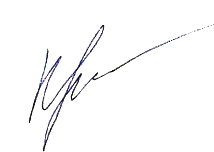           Е.А. Крушельницкая